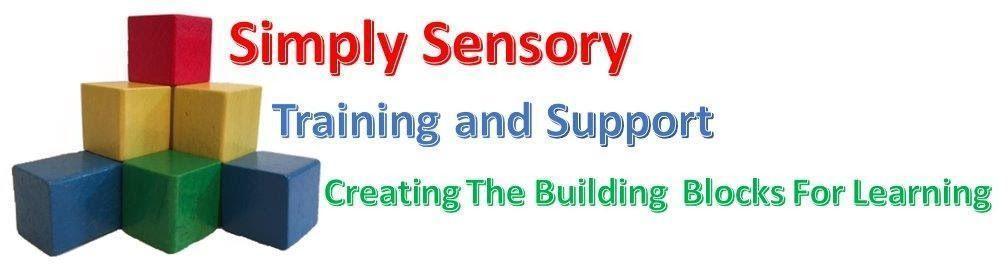 “Live,  Laugh,  Learn”SIMPLY SENSORY WHISTLEBLOWING POLICYSeptember 2022 – 2023Reviewed: September 2022Next Review Date: September 2023Whistleblowing Policy (confidential reporting)1. What is Whistleblowing?In this policy ‘Whistleblowing’ means the reporting by employees of suspected misconduct, illegal acts or failure to act within the regulations set by Nottingham County Council.The aim of this Policy is to encourage employees and others who have serious concerns about any aspect of Simply Sensory’s work to come forward and voice those concerns.Employees are often the first to realise that there may be something seriously wrong. ‘Whistleblowing’ is viewed as a positive act that can make a valuable contribution to Simply Sensory’s efficiency and long-term success. It is not disloyal to colleagues to speak up. Simply Sensory is committed to achieving the highest possible standards of service and the highest possible ethical standards in public life and in all of its practices. To help achieve these standards it encourages freedom of speech.If you are considering raising a concern you should read this Policy first. It explains:the type of issues that can be raisedhow the person raising a concern will be protected from victimisation and harassmenthow to raise a concern, andwhat Simply Sensory will do.2. What is the aim of the Policy and when does it apply?2.1. Aims of the PolicyThe Policy is designed to ensure that you can raise your concerns about wrongdoing or malpractice within Simply Sensory without fear of victimisation, subsequent discrimination, disadvantage or dismissal.It is also intended to encourage and enable you to raise serious concerns within Simply Sensory rather than ignoring a problem or 'blowing the whistle' outside.This Policy aims to:encourage you to feel confident in raising serious concerns at the earliest opportunity and to question and act upon concerns about practiceprovide avenues for you to raise those concerns and receive feedback on any action takenensure that you receive a response to your concerns and that you are aware of how to pursue them if you are not satisfiedreassure you that you will be protected from possible reprisals or victimisation if you have made any disclosure in good faith.2.2. Scope of this PolicyThis Policy is intended to enable those who become aware of wrongdoing at Simply Sensory affecting some other person or service, to report their concerns at the earliest opportunity so that they can be properly investigated.The Whistle Blowing Policy is not intended to replace existing procedures:If your concern relates to your own treatment as an employee, you should either speak to Helen Dillon or Julie Cowpe-Stephens or ICDSIf a client has a concern about services provided to him/her, it should be raised as a complaint to Simply Sensory2.3. Who can raise a concern under this Policy?The Policy applies to all:employees of Simply Sensoryemployees of contractors working for Simply Sensory, for example, agency staff, builders and driversemployees of suppliersthose providing services under a contract or other agreement with Simply Sensory 2.4. What should be reported? Any serious concerns that you have about service provision or the conduct of Simply Sensory staff or others acting on behalf of Simply Sensory that:make you feel uncomfortable in terms of known standards;are not in keeping with Simply Sensory policies;fall below established standards of practice; orare improper behaviour.These might relate to:conduct which is an offence or a breach of the law (a criminal offence has been committed or failing to comply with any other legal obligation)disclosures related to miscarriages of justiceracial, sexual, disability or other discriminationhealth and safety of the public and/or other employeesdamage to the environmentunauthorised use of public funds or other assetspossible fraud and corruptionneglect or abuse of clients, orother unethical conduct.This list is not exhaustive.3. Protecting the Whistle-blower3.1. Your legal rightsThis policy has been written to take account of the Public Interest Disclosure Act 1998 which protects workers making disclosures about certain matters of concern, when those disclosures are made in accordance with the Act’s provisions and in the public interest.The Act makes it unlawful for Simply Sensory to dismiss anyone or allow them to be victimised on the basis that they have made an appropriate lawful disclosure in accordance with the Act.Rarely, a case might arise where it is the employee that has participated in the action causing concern. In such a case it is in the employee’s interest to come into the open as soon as possible. Simply Sensory cannot promise not to act against such an employee, but the fact that they came forward may be taken into account.3.2. Harassment or VictimisationSimply Sensory is committed to good practice and high standards and to being supportive of you as an employee.Simply Sensory recognises that the decision to report a concern can be a difficult one to make.  If you honestly and reasonably believe what you are saying is true, you should have nothing to fear because you will be doing your duty to your employer, your colleagues and those for whom you are providing a service.Simply Sensory will not tolerate any harassment or victimisation of a whistle-blower (including informal pressures) and will take appropriate action to protect you when you raise a concern in good faith and will treat this as a serious disciplinary offence which will be dealt with under the disciplinary rules and procedure.3.3. Support to youThroughout this process:you will be given full support from Simply Sensory managementyour concerns will be taken seriously, andSimply Sensory will do all it can to help you throughout the investigationIf appropriate, Simply Sensory will consider temporarily re-deploying you for the period of the investigation. 3.4. ConfidentialityAll concerns will be treated in confidence and every effort will be made not to reveal your identity if that is your wish.  If disciplinary or other proceedings follow the investigation, it may not be possible to take action as a result of your disclosure without your help, so you may be asked to come forward as a witness. If you agree to this, you will be offered advice and support.3.5. Anonymous AllegationsThis Policy encourages you to put your name to your allegation whenever possible. If you do not tell us who you are it will be much more difficult for us to protect your position or to give you feedback. This policy is not ideally suited to concerns raised anonymously.Concerns expressed anonymously are much less powerful but they may be considered at the discretion of Simply Sensory.  In exercising this discretion, the factors to be taken into account would include:the seriousness of the issue raisedthe credibility of the concern, andthe likelihood of confirming the allegation from other sources3.6. Untrue AllegationsIf you make an allegation in good faith and reasonably believe it to be true, but it is not confirmed by the investigation, Simply Sensory will recognise your concern and you have nothing to fear.  If, however, you make an allegation frivolously, maliciously or for personal gain, appropriate action that could include disciplinary action, may be taken.4. Raising a Concern4.1. Who should you raise your concern with?This will depend on the seriousness and sensitivity of the issues involved and who is suspected of the wrongdoing.  You should normally raise concerns with:Simply Sensory managementEmail: simplysensory@outlook.comTelephone: Julie  07835 524024  Helen: 07934070741If you are unsure who to contact, the independent charity Protect can advise you. They offer a free and confidential helpline on 020 3117 2520.4.2. How to raise a concernYou may raise your concern by telephone, in person or in writing.  The earlier you express your concern, the easier it is to take action.  You will need to provide the following information:the nature of your concern and why you believe it to be truethe background and history of the concern (giving relevant dates)Although you are not expected to prove beyond doubt the truth of your suspicion, you will need to demonstrate to the person contacted that you have a genuine concern relating to suspected wrongdoing or malpractice within Simply Sensory and there are reasonable grounds for your concern. You may wish to consider discussing your concern with a colleague first and you may find it easier to raise the matter if there are two (or more) of you who have had the same experience or concerns.You may invite your trade union, professional association representative or a friend to be present for support during any meetings or interviews in connection with the concerns you have raised.5. What the Council will doSimply Sensory will respond to your concerns as quickly as possible.  Do not forget that testing your concerns is not the same as either accepting or rejecting them.The overriding principle for Simply Sensory will be the public interest.  In order to be fair to all employees, including those who may be wrongly or mistakenly accused, initial enquiries will be made to decide whether an investigation is appropriate and, if so, what form it should take.The investigation may need to be carried out under terms of strict confidentiality, i.e., by not informing the subject of the complaint until (or if) it becomes necessary to do so. In certain cases, however, such as allegations of ill treatment of others, suspension from work may have to be considered immediately. Protection of others is paramount in all cases. Where appropriate, the matters raised may:be investigated by management, or through the disciplinary/grievance processbe referred to the policebe referred and put through established child protection/abuse proceduresform the subject of an independent inquiryWithin ten working days of a concern being raised, the person investigating your concern will write to you:acknowledging that the concern has been receivedindicating how Simply Sensory proposes to deal with the mattersupplying you with information on staff support mechanisms  telling you whether further investigations will take place and if not, why not.The amount of contact between you and Simply Sensory considering the issues will depend on the nature of the matters raised, the potential difficulties involved and the clarity of your information.  It is likely that you will be interviewed to ensure that your disclosure is fully understood.Any meeting can be arranged away from your workplace, if you wish, and a union or professional association representative or a friend may accompany you in support.Simply Sensory will do what it can to minimise any difficulties that you may experience as a result of raising a concern.  You need to be assured that your disclosure has been properly addressed.  Unless there are any legal reasons why this cannot be done, you will be kept informed of the progress and outcome of any investigation.6. The Responsible Officer and Policy ReviewSimply Sensory Management has overall responsibility for the maintenance and operation of this Policy. The policy will be reviewed annually.7. How the Matter can be Taken FurtherThis Policy is intended to provide you with an avenue within Simply Sensory to raise concerns. Simply Sensory hopes you will be satisfied with any action taken.  If you are not, and you feel it is right to take the matter with your trade union (if appropriate), the police or any other suitable body such as Citizens Advice.If you raise concerns outside Simply Sensory you should ensure that it is to one of the above contacts.  A public disclosure to anyone else could take you outside the protection of the Public Interest Disclosure Act and of this Policy.You should not disclose information that is confidential to Simply Sensory or to anyone else, such as a client or contractor. This Policy does not prevent you from taking your own legal advice.9. Corporate Recording and MonitoringSimply Sensory will maintain a register containing all concerns that are brought to their attention. All staff allocated to look into a concern must ensure Simply Sensory is provided with sufficient details for the register. The register together will be available for inspection should any external audit take place.
